ПРОЄКТ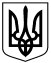 УКРАЇНАКАЛУСЬКА МІСЬКА РАДАВИКОНАВЧИЙ КОМІТЕТРІШЕННЯ                                           від__________№___м. КалушПро внесення змін до фінансового плану комунального підприємства «Калушавтодор» Калуської міської ради  на 2023 рікКеруючись Законом України «Про місцеве самоврядування в Україні», відповідно до рішення Калуської міської ради від 27.01.2022 №1177 «Про делегування повноважень щодо затвердження та контролю виконання фінансових планів комунальних підприємств Калуської міської ради» (24 сесія восьмого демократичного скликання), на виконання рішення виконавчого комітету Калуської міської ради від 22.11.2022 №277 «Про затвердження Порядку складання, затвердження та контролю за виконанням фінансових планів комунальних підприємств міської ради», беручи до уваги рішення виконавчого комітету міської ради від 20.12.2022 №311 «Про затвердження фінансового плану комунального підприємства «Калушавтодор» Калуської міської ради на 2023 рік», розглянувши службову записку комунального підприємства «Калушавтодор» від 05.12.2023 №381/01-03, виконавчий комітет міської ради ВИРІШИВ:	1.	Внести зміни до фінансового плану комунального підприємства «Калушавтодор» Калуської міської ради на 2023 рік (фінансовий план зі змінами додається).	2.	Контроль за виконанням рішення покласти на заступника міського голови  Богдана Білецького.Міський голова								Андрій НАЙДА